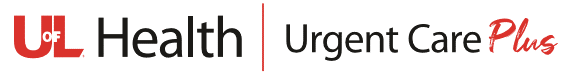 Buechel – 4423 Bardstown Road Louisville, KY.  40218 502-749-7909Hurstbourne Corners – 9409 Shelbyville Road Suite 104 Louisville, KY.  40222 502-588-0740 Fax: 502-588-7825Northeast – 2401 Terra Crossing Blvd. Suite 100 Louisville, KY.  40245   502-588-0746 Fax: 502-588-7830Virginia Avenue – 2746 Virginia Avenue Louisville, KY  40211   502-815-7040   Fax:  502-815-7041Cedar Grove – 1707 Cedar Grove Suite 10 Shepherdsville, KY.  40165 502-543-3246   Fax:  502-543-3251Shelbyville – 60 Mack Walters Road Shelbyville, Ky  40065 502-633-4622 Fax: 502-992-7611    8-4pm Monday – Friday onlyUofL Volunteer QuantiferonAuthorization for TreatmentDate:  _______________________________Patient Name:  _______________________________________________If Patient is under 18: Parental/Guardian ConsentParent/Guardian Signature:______________________________________________ Authorized Services                          _____   Quanteferon – All New Hires ***                         *** Quanteferon - Saturday exams – must be completed by 2pm on Saturday.                _____  Chest X-ray – for positive QuanteferonServices Authorized by:  _____________________________________________________	Phone Number and ext:  _______________________________________________